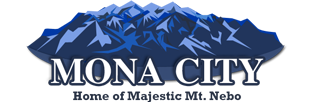 Commission Members Present: Lynn Ingram, Kevin Stanley, Ed Newton, Dennis GardnerCity Council Member Present: Frank RidingOthers Present: Secretary Sara Samuelson, Ron Veater, Lori Veater, Jeff Kay, Chelsey Forsyth, Russ ForsythCommissioner Lynn Ingram called the meeting to order at 8:00 p.m. Minutes:Commissioner Stanley made a motion to approve the minutes of August 7, 2019 as written. Commissioner Newton seconded the motion. The vote to approve the minutes of August 7, 2019, as written, was unanimous.Ron and Lori Veater – Accessory BuildingRon and Lori Veater made application for an accessory building permit for a Cleary shed to be built on the lot located at 335 N. Main St. The plans have been approved by the Mona City Building Inspector, and all paperwork is complete. Commissioner Newton made a motion to forward the Veater Accessory Building Permit application to the City Council with a positive recommendation. Commissioner Stanley seconded the motion. The vote of the Commission was unanimous in favor of a positive recommendation.Russ and Chelsey Forsyth – Accessory BuildingRuss and Chelsey Forsyth made application for an accessory building permit for a shed to be built on the lot located at 456 S 300 E. The plans have been approved by the Mona City Building Inspector, and all paperwork is complete. Commissioner Newton made a motion to forward the Forsyth Accessory Building Permit application to the City Council with a positive recommendation. Commissioner Stanley seconded the motion. The vote of the Commission was unanimous in favor of a positive recommendation.Jeff Kay - Building PermitJeff Kay made application for a building permit for a home to be built at 19 W. 700 S. for Cameron and Morgan Clark, Lot 40 of the Mountain View Estates.  The plans have been looked at by the Mona City Building Inspector, and all paperwork has been approved. Mr. Kay inquired as to the possibility of flipping the plan to face the opposite way if they cannot get a power pole moved on the lot. Commission consensus agreed that flipping it would be fine if the setbacks stayed the same.Commissioner Stanley made a motion to forward the Kay/Clark Building Permit application to the City Council with a positive recommendation. Commissioner Newton seconded the motion. The vote of the Commission was unanimous in favor of a positive recommendation.Work SessionThe Commission reviewed the ordinances for zoning in the Land Use Ordinance of the Mona City Code.AdjournmentCommissioner Newton made a motion to adjourn the meeting at 8:33 pm. Commissioner Stanley seconded the motion. The vote to adjourn the meeting at 8:33 pm was unanimous.__                                                 	           						  Lynn Ingram, Chair 		                        Sara Samuelson, Secretary